Dobra forma (dobraforma.ku.edu) Module 6.2 Завдання 5Transcript В Україні зараз є багато...На площі є чотири... Мій брат шукає роботу і вже має кілька...У мене є так багато...!Скільки сьогодні...?Взимку я маю дві...В Парижі є дуже багато...Сьогодні ми мали аж три цікаві...!This work is licensed under a  
Creative Commons Attribution-NonCommercial 4.0 International License. 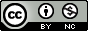 